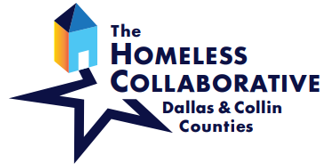 Our CoC exists to end homelessness in Dallas and Collin Counties through a collaborative and strategic effort which optimizes the combined strengths and resources of our partnering organizations and the neighbors we serve.TX-600 Continuum of Care, Serving Dallas & Collin CountiesJune 24, 2022   9:00 a.m.Virtual MeetingWelcome & Introductions				Dr. David Woody, CoC Assembly ChairMission Moment    				Jason Vallejo, Founder & Executive Director                                             Elevate North TexasApproval of May 2022 Minutes			Dr. David WoodyNetworking OpportunityHomeless Collaborative Updates			MDHA Program TeamYouth Homeless Response System 			System SpotlightAnnouncements 					David GruberFor comments or questions regarding Continuum of Care Assembly business, please contact Chair Dr. David Woody at dwoody@bridgehrc.org or Vice-Chair Brenda Snitzer at BrendaS@thestewpot.org